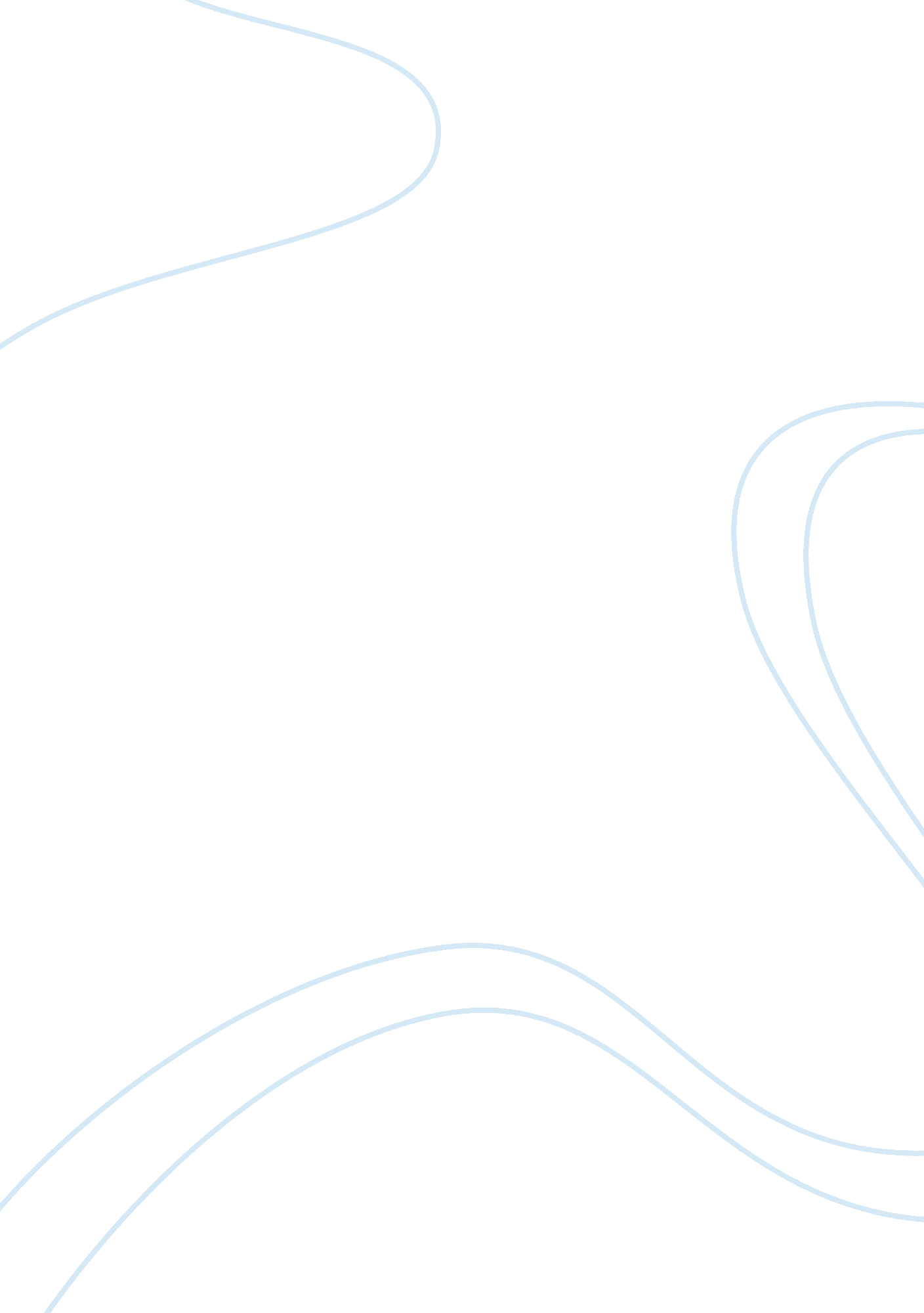 Be able to support individuals to use the toiletLinguistics, Language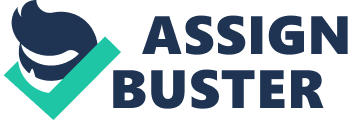 3. Be able to support individuals to use the toilet 3. 1 Provide support for the individual to use toilet facilities in ways thatrespectdignity 1. Offer the individual a help. 2. If the individual is not able to transfer by itself help him/her to transfer however encourage using their own strength as much as he/she is able in order to promote their independency. 3. When the individual is sitting on the toilet cover his/her private area with for example towel to respect their dignity. 4. Ask if they the individual needs some privacy, if it is save to live the individual by him/herself on the toilet inform that you are going to wait outside the toilet and when finish he/she can call you. In the situation when it is not safe to live the individual on the toilet, you can respect their privacy by turning around. 5. Do not make any comments which would make them feel uncomfortable. 3. 2 Support individual to make themselves clean and tidy after using toilet facilities Most of the service users at my work place require full support after using a toilet. However, we remained them to wash their hand after using the toilet. Those service users who are not able to wash their hands by themselves are supported by staff members. The service users who do not need a support with using the toilet are remanded to use it and to remember to wash their hands. 6. Be able to monitor and report on support for personal care 6. 1 Seek feedback from the individual and others on how well support for personal care meets the individual’s needs and preferences 1. Read Care Plans. 2. Ask the individual if the currently used methods meet their preferences. 3. Ask the individual if they would like to make any changes which would make their personal care more convenient, comfortable or njoyable. 4. Discuss with staff members how they can improve the support of the individual in order to meet their needs and preferences. 5. Upgrade Care Plans on the regular basis. 2. 2 Be able to contribute to establishing the nature ofspecific communication needsof individuals and ways to address them Establishing the nature of specific communication: 1. Talk tofamilymembers to find the way how the individual used to communicate with them. 2. If the individual hasn’t got any family members read the care plan if any exists. 3. Observe the individual. 4. If the individual is verbal just talk to them. The ways to address: 1. Talk to them. 2. Give them choice. 3. Ask them showing the pictures. 4. Learn non verbal language (makaton) 5. Communication passport (for example a picture of service user when is happy, angry or sad). 6. Showing the trust by seeking the contact with support members (for example grabbing the hand, not ignoring when being asked). 2. 3 Explain how and when to access information and support about identifying and addressing specificcommunication needsWhen: 1. When the individual is new at the house. 2. When the individuals condition is getting worse How: 1. Care Plan 2. Communication Passport 3. Family 4. Speech and Language Therapist 5. Basic information tables placed in each room 6. Know how to support the use of communicationtechnologyand aids 3. Explain the importance of ensuring that communication equipment is correctly set up and working properly This is important because it is necessary to know how to communicate with service users in order to meet their needs. It prevents unnecessary misunderstanding and follows itanxietyand irritation of service users. As such it decreases the possibility of provoking a challenging behaviour. 